NEW MEMBER- NJC BALLOT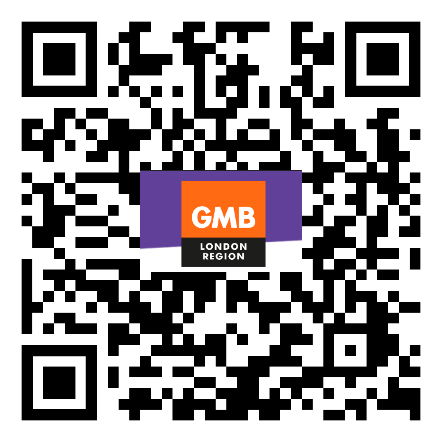 MEMBER- NJC BALLOT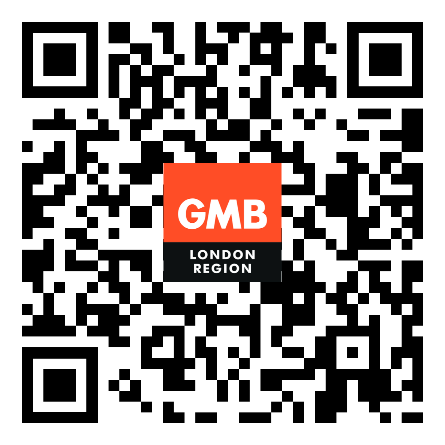 UPDATE MEMBER DETAILS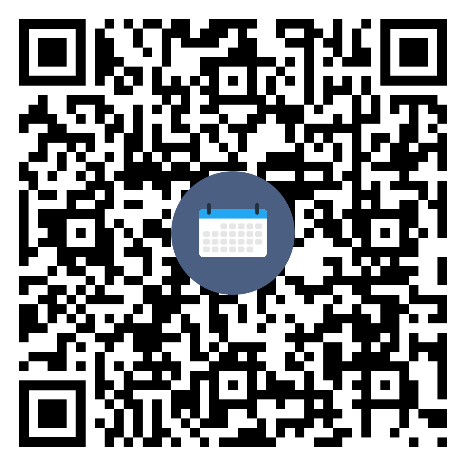 